Glavni trg 64000 Kranj, SlovenijaTelefon uprave 04/2804900Telefon blagajne 04/2010 200Faks 04/2804910e-mail: pgk@pgk.siwww.pgk.siPRAVILNIKTEDNA SLOVENSKE DRAMENa podlagi 5. in 11. člena Odloka o ustanovitvi javnega zavoda Prešernovo gledališče Kranj (Uradni list RS, št. 141/04) ter soglasja Strokovnega sveta in Sveta PG Kranj je direktorica Mirjam Drnovšček sprejela naslednjiPRAVILNIK TEDNA SLOVENSKE DRAMESPLOŠNE DOLOČBEčlenTeden slovenske drame (v nadaljevanju TSD) je vsakoletna gledališka manifestacija nacionalnega značaja, ki omogoča strnjen pregled najizrazitejših gledaliških uprizoritev, nastalih po slovenskih dramskih besedilih in predlogah, ki so nastale izključno na osnovi besedil slovenskih avtorjev.členTSD je naslednik I. tedna slovenske in jugoslovanske drame, ki je leta 1955 potekal v Celju, oziroma Tedna slovenske dramatike, ki je v letih 1963 in 1964 potekal v Celju. TSD je Prešernovo gledališče (v nadaljevanju PG) prvič organiziralo leta 1971 in ga od takrat neprekinjeno prireja vsako leto.členTSD je festival, ki naj s svojim delovanjem vzpodbuja uprizarjanje slovenske dramatike, nastajanje, tiskanje in razpošiljanje (distribucijo) slovenskih dramskih besedil, opozarja na najvidnejše dosežke slovenske dramatike, jih nagrajuje ter skrbi za njihovo medijsko odmevnost, navezuje stike s sorodnimi festivali in ustanovami doma in v tujini, vzpodbuja in sodeluje pri prevajanju in razpošiljanju (distribuciji) ter javni predstavitvi (promociji) slovenske dramatike v tujini, vzpodbuja mlade dramatike in sodeluje pri njihovi vzgoji.členPečat TSD je pečat Prešernovega gledališča Kranj z napisom Teden slovenske drame na spodnjem robu pečata.členOrganizator TSD je Prešernovo gledališče Kranj. Celotna organizacija TSD je stalna delovna naloga PG Kranj oziroma vsakoletna akcija PG Kranj.PRAVICA DO SODELOVANJA IN PRIJAVA DELčlenTSD vsako leto poteka v Kranju, praviloma v marcu in aprilu. Organizator TSD lahko izjemoma sklene, da je TSD v drugem terminu. Začetek TSD  je praviloma na svetovni dan gledališča – 27. marca, trajanje TSD pa je odvisno od števila sodelujočih predstav.členPravico do prijave del oziroma predstav imajo vsa gledališča, gledališke skupine in samostojni gledališki ustvarjalci. Prijavijo lahko predstave oziroma avtorske gledališke projekte, nastale na osnovi slovenskih besedil, ki so bili premierno uprizorjeni med 1. januarjem in 31. decembrom tekočega leta. Dramatizacije in priredbe, nastale na osnovi dramskih besedil tujih avtorjev, ne festivalu ne morejo sodelovati. Prijava predstave iz preteklega leta je mogoča le izjemoma, in sicer v primeru, da uprizoritev iz upravičenih razlogov ni mogla sodelovati na preteklem festivalu (nosečnost, bolezen ipd.). O upravičenosti razloga presoja organizator po predhodnem mnenju Strokovnega sveta PG Kranj.členPrijavitelj lahko na TSD prijavi eno ali več predstav oziroma avtorskih gledaliških projektov, nastalih na podlagi slovenskih dramskih besedil. Prijavnico, ki je dostopna na spletni strani organizatorja festivala, je treba izpolniti za vsako predstavo posebej.Prijava mora vsebovati naziv in naslov gledališča oziroma producenta predstave, naslov predstave, ime in priimek avtorja besedila, ime in priimek režiserja predstave, datum premiere, tehnične zahteve v zvezi z uprizoritvijo in predračun za gostovanje predstave v Kranju (izpolnjena prijavnica, ki jo organizator objavi na spletni strani).Upravičenec pošlje prijavo PG Kranj do roka, ki ga določi organizator TSD.Nepopolno prijavo lahko organizator TSD zavrne.členSelektorja TSD lahko predlaga organizator TSD, Strokovni svet PG Kranj ali posamezen strokovnjak. Predlog potrdi organizator TSD s sklepom in po predhodnem mnenju Strokovnega sveta PG Kranj. Selektorjev mandat traja dve leti in je lahko ponovno imenovan še za en mandat. členSelektor samostojno umetniško oblikuje tekmovalni program, spremljevalni in mednarodni program pa v soglasju in sodelovanju z organizatorjem festivala.Selektor praviloma izbira med predstavami, ki so bile v roku prijavljene na festival in ustrezajo pogojem za sodelovanje na njem, vendar pa lahko v program festivala uvrsti tudi do dve predstavi, ki ju producenti v razpisanem roku niso prijavili na festival in ustrezata pogojem za udeležbo na festivalu.Selektor lahko v tekmovalni program izbere od 6 do 8 predstav, v spremljevalni pa največ 5 predstav.Selektor mora o izboru tekmovalnega in spremljevalnega programa organizatorja TSD obvestiti najpozneje do 10. januarja, mednarodni program festivala pa mora biti potrjen najpozneje 14 dni pred začetkom festivala.Organizator lahko v skladu s strategijo festivala samostojno ali s partnerskimi organizacijami in posamezniki oblikuje dodatni program festivala, ki lahko zajema različne posvete, okrogle mize, simpozije, pogovore, predstavitve, publikacije, šole, delavnice, koncerte, gledališke in družabne dogodke ipd.Na predlog organizatorja TSD lahko Strokovni svet PG Kranj zaradi finančnih ali tehničnih razlogov skrči program oziroma izloči uprizoritev, ki bi predstavljala neupravičen oziroma pretiran strošek, ki bi ogrozil izvedbo festivala.členOrganizator TSD najpozneje mesec dni pred začetkom festivala objavi tekmovalni in spremljevalni program TSD.NAGRADE IN PRIZNANJA TEDNA SLOVENSKE DRAME členOrganizator TSD je leta 1970 ustanovil »nagrado Slavka Gruma« za izvirno slovensko dramsko besedilo in »Grün-Filipičevo priznanje« za dosežke v slovenski dramaturgiji, leta 1999 pa še »veliko nagrado« za najboljšo predstavo festivala po presoji strokovne žirije; velika nagrada je bila leta 2004 preimenovana v »Šeligovo nagrado«. Leta 2006 je bila ustanovljena »nagrada občinstva«, leta 2011 pa »nagrada za mladega dramatika« ki se podeli najboljšemu dramskem besedilu avtorja, mlajšega od 30 let. Nagrada za mladega dramatika bo prvič podeljena leta 2012. členNAGRADA SLAVKA GRUMANagrada Slavka Gruma je stalna. Podeljujeta se diploma in denarna nagrada v višini, ki jo določi organizator TSD po predhodnem mnenju Strokovnega sveta PG. Nagrada Slavka Gruma se vsako leto podeli enemu novemu izvirnemu dramskemu besedilu po presoji žirije. Žirija se lahko odloči, da nagrade ne bo podelila.Organizator TSD prejemniku nagrade Slavka Gruma omogoči prevod nagrajenega besedila v angleški jezik in ga razpošlje (distribuira) zainteresirani javnosti v tujini. Dramska besedila ocenjuje petčlanska žirija, ki jo po predhodnem mnenju Strokovnega sveta PG s sklepom imenuje organizator TSD. Žirija do konca februarja sporoči organizatorju TSD imena 3 do 5 nominirancev za nagrado Slavka Gruma.Za nagrado Slavka Gruma konkurirajo nova izvirna slovenska dramska besedila, ki prispejo na razpis, in na preteklem festivalu nominirana, a ne nagrajena besedila. Predlagatelj, to je avtor ali druga oseba oziroma ustanova, ki jo avtor za to pooblasti, lahko isto dramsko besedilo pošlje na razpis samo enkrat.Razpisne pogoje določi organizator TSD s sklepom in po predhodnem mnenju Strokovnega sveta PG.Nagrada Slavka Gruma se podeljuje na sklepni prireditvi TSD. členGRÜN-FILIPIČEVO PRIZNANJEGrün-Filipičevo priznanje se podeljuje bienalno, in sicer posameznikom, gledališčem ali skupinam za izjemne dosežke v slovenski dramaturgiji v zadnjih desetih letih. Podeljujeta se diploma in denarna nagrada v višini, ki jo določi organizator TSD po predhodnem mnenju Strokovnega sveta PG. Dosežke v dramaturgiji ocenjuje ista petčlanska žirija, ki podeljuje nagrado Slavka Gruma in ki jo imenuje organizator TSD s sklepom in po predhodnem mnenju Strokovnega sveta PG.Razpisne pogoje določi organizator TSD s sklepom in po predhodnem mnenju Strokovnega sveta PG.Žirija izbira med prispelimi predlogi, lahko pa nagrajenca predlaga tudi sama.Grün-Filipičevo priznanje se podeli vsako drugo leto na sklepni prireditvi TSD. členŠELIGOVA NAGRADAŠeligova nagrada je stalna. Podeljujeta se diploma in denarna nagrada v višini, ki jo določi organizator TSD po predhodnem mnenju Strokovnega sveta PG. Šeligova nagrada se lahko podeli gledališču oziroma producentu ali nosilcu nagrajene predstave. PG Kranj na temelju pogodbe o sodelovanju izplača nagrado kot soorganizacijski (koprodukcijski) delež pri uprizoritvi naslednje predstave po slovenskem dramskem besedilu v izvršni produkciji nagrajenega producenta. Predstave ocenjuje tričlanska žirija, ki jo imenuje organizator TSD s sklepom in po predhodnem mnenju Strokovnega sveta PG.Za Šeligovo nagrado enakovredno konkurirajo vse predstave, ki jih selektor uvrsti v tekmovalni program.Šeligova nagrada se podeljuje na sklepni prireditvi TSD.členNAGRADA OBČINSTVANagrada občinstva je stalna. Podeljuje se v sodelovanju z Mestno občino Kranj v obliki diplome. Zanjo se potegujejo vse predstave iz tekmovalnega, spremljevalnega in mednarodnega festivalskega programa, prejme pa jo uprizoritev, ki dobi najvišjo oceno gledalk in gledalcev.členNAGRADA ZA MLADEGA DRAMATIKANagrada za mladega dramatika je stalna. Podeljujeta se diploma in denarna nagrada v višini, ki jo določi organizator TSD po predhodnem mnenju Strokovnega sveta PG. Dramska besedila mladih avtorjev ocenjuje ista žirija, ki ocenjuje dramska besedila v konkurenci za nagrado Slavka Gruma.Nagrada za mladega dramatika se vsako leto podeli enemu novemu izvirnemu besedilu po presoji žirije. Žirija se lahko odloči, da nagrade ne bo podelila.Za nagrado za mladega dramatika konkurirajo nova slovenska dramska besedila avtorjev, starih do 30 let, ki prispejo na razpis. Predlagatelj, to je avtor ali druga oseba ali ustanova, ki jo avtor za to pooblasti, lahko pošlje isto dramsko besedilo na razpis samo enkrat.Avtor, ki konkurira za nagrado za mladega dramatika, ne more istočasno poslati istega besedila na natečaj za nagrado Slavka Gruma.Razpisne pogoje določi organizator TSD s sklepom in po predhodnem mnenju Strokovnega sveta PG.Nagrada za mladega avtorja se podeljuje na sklepni prireditvi TSD.18. Organizator TSD imenuje žiriji za nagrade s sklepom in po predhodnem mnenju Strokovnega sveta PG. Članstvo v žirijah se ne izključuje.Mandatna doba članov žirije traja dve leti.Vsak član žirije je po preteku mandata lahko imenovan znova. Žirija izmed svojih članov izvoli predsednika. SREDSTVA IN DELITEV SREDSTEV TEDNA SLOVENSKE DRAME19. členSredstva, potrebna za izvedbo TSD, načrtuje organizator TSD s finančnim načrtom za posamezno koledarsko leto.členFinančna sredstva TSD so dotacija Ministrstva za kulturo Republike Slovenije, dotacija Mestne občine Kranj, dotacije pokroviteljev TSD, dohodek od prodanih vstopnic, gledaliških listov, reklam in drugi dohodki. členOrganizator TSD določi sredstva za materialne in osebne izdatke.členČlani žirije in selektor TSD prejmejo za svoje delo honorar.Organizator TSD upravičencem iz prejšnjega odstavka določi višino honorarja s pogodbo.PLAČEVANJE STROŠKOV SODELUJOČIM23. členOrganizator TSD vsakemu gledališču, gledališki skupini oziroma producentom predstav, sodelujočih na festivalu, poravna del stroškov, ki nastanejo neposredno v zvezi s sodelovanjem na TSD. Upravičeni stroški, ki jih organizator TSD povrne, so: avtorske tantieme za posamezno predstavo, ki je uprizorjena na TSD;avtorski honorarji gostujočih sodelavcev za posamezno predstavo, ki je uprizorjena na TSD;zakonsko določene dnevnice;neposredni stroški za prevoz scene in skupinski prevoz ekipe. Organizator TSD ne poravna izdatkov za nadurno delo sodelujočih, izdatkov za kilometrino posameznikov, posebnih honorarjev umetniških ustvarjalcev predstave, izpada dohodka zaradi gostovanja in drugih stroškov, ki niso neposredni stroški gostovanja.PREHODNE IN KONČNE DOLOČBE24. členZa tolmačenje Pravilnika TSD je pristojen organizator TSD.25. členS sprejetjem tega pravilnika preneha veljati Statut TSD, sprejet 12. julija 2005.Pravilnik  stopi v veljavo  z dnem 18. 10. 2011.			PREŠERNOVO GLEDALIŠČE KRANJ			Direktorica: Mirjam Drnovšček 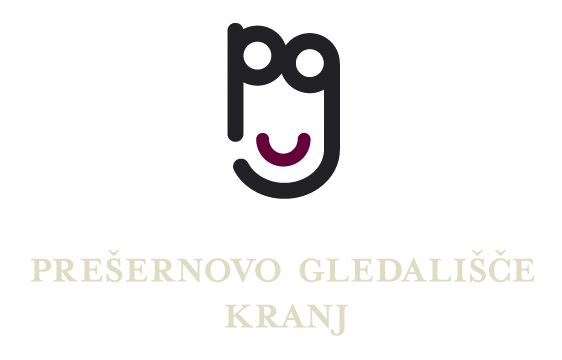 